ΕΠΑΝΑΛΗΨΗ ΓΡΑΜΜΑΤΙΚΗΣΜελετώ  με προσοχή τα παρακάτω και στη συνέχεια συμπληρώνω τις εργασίες που ακολουθούν.Σε κάθε κλιτή λέξη διακρίνω τα εξήςΘΕΜΑ⤇ το μέρος της λέξης που δεν αλλάζει              ΚΑΤΑΛΗΞΗ⤇ το μέρος της λέξης που αλλάζειΧΑΡΑΚΤΗΡΑΣ⤇ το τελευταίο γράμμα του θέματοςΤο ρήμα έχει δύο θέματα για κάθε φωνή: το ενεστωτικό και το αοριστικόΠΑΡΑΔΕΙΓΜΑλύν-ω   έλυσ-αλύν-ομαι   λύθ-ηκαΠαρατηρώ ότι το ενεστωτικό θέμα είναι το ίδιο και στις δυο φωνές.Όταν θέλω να σχηματίσω την κλιτή μετοχή ενός ρήματος Α’ συζυγίας (-ω, χωρίς τόνο)  βλέπω τον χαρακτήρα του ενεστωτικού θέματος και αν είναι  π,β,φ ή πτ, τότε γράφω την κλιτή μετοχή με δύο μ (μμ)Π.χ. ράβ-ω ⥤ ραμμένοςΕΜΠΕΔΩΤΙΚΕΣ ΕΡΓΑΣΙΕΣΣχηματίζω τις κλιτές μετοχές των παρακάτω ρημάτωνΣχηματίζω τις κλιτές μετοχές των παρακάτω ρημάτων Α’ συζυγίας  προσέχοντας την ορθογραφία τουςκλέβω-                                                          ανάβω-καλύπτω-                                                     βλάπτω-στρέφω-                                                       τρίβω-σκάβω-                                                         εγκαταλείπω-Γράφω 4 δικές μου προτάσεις με όποιες κλιτές μετοχές από τις εργασίες 1 και 2 θέλω (ΟΛΑ ΤΑ ΠΑΡΑΠΑΝΩ ΑΠΟΤΕΛΟΥΝ ΕΜΠΕΔΩΣΗ ΤΟΥ ΜΑΘΗΜΑΤΟΣ ΓΛΩΣΣΑΣ ΤΗΣ ΕΚΠΑΙΔΕΥΤΙΚΗΣ ΤΗΛΕΟΡΑΣΗΣ-30/3/2020)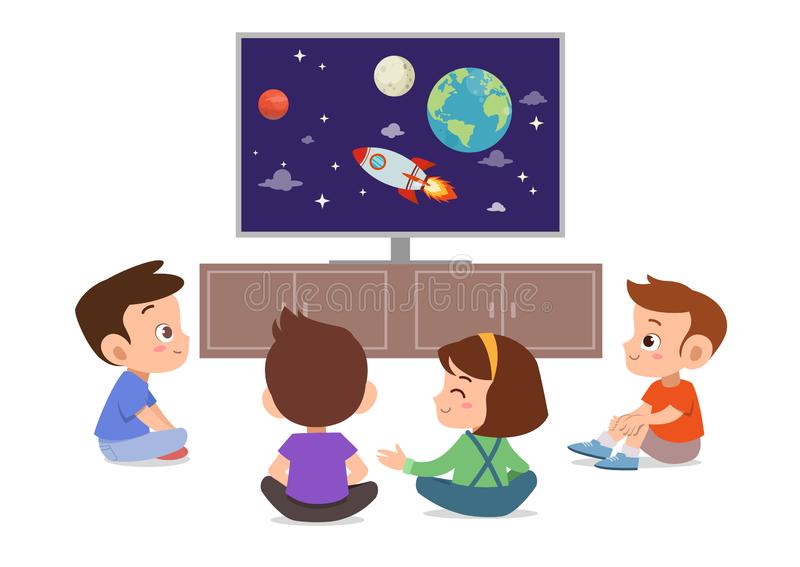 ΡΗΜΑΚΛΙΤΗ ΜΕΤΟΧΗπληρώνωδηλώνωπληγώνωιδρώνωκαίωκλαίωαπελπίζωμολύνωαπομακρύνωανοίγωπροσέχωεξελίσσωτραβώνυστάζωπνίγω